Технологическая карта логопеда № 3.Приложение №1.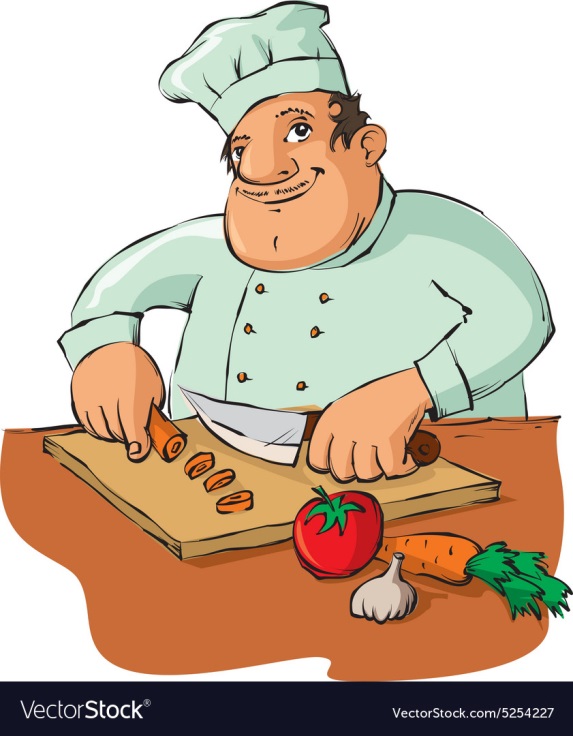 Приложение №2.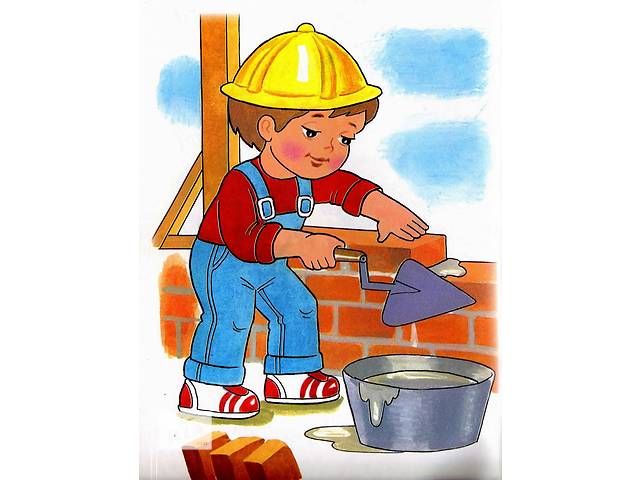 Приложение №3.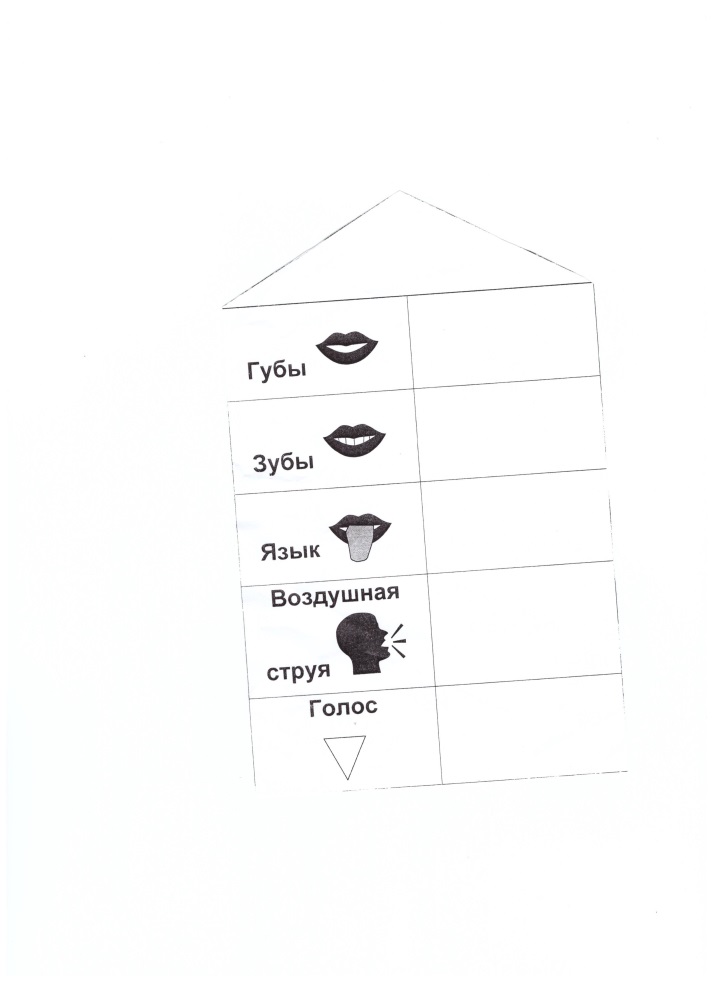 Приложение №4.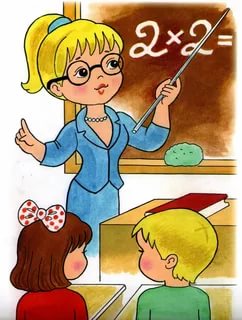 Приложение №5.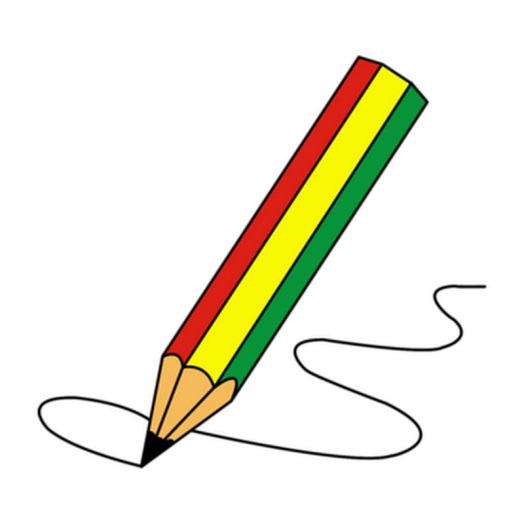 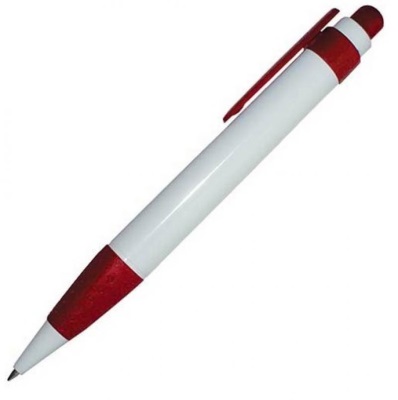 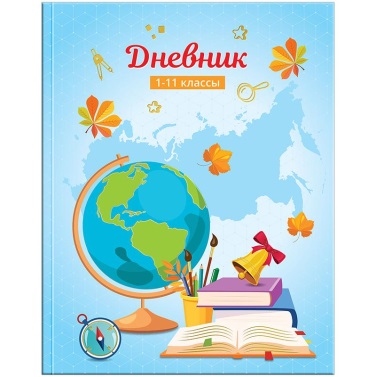 Приложение №6.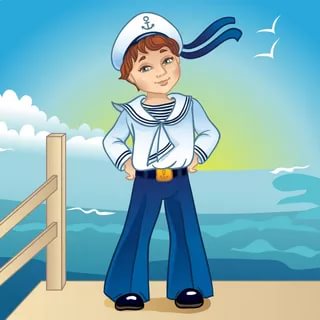 Приложение №7.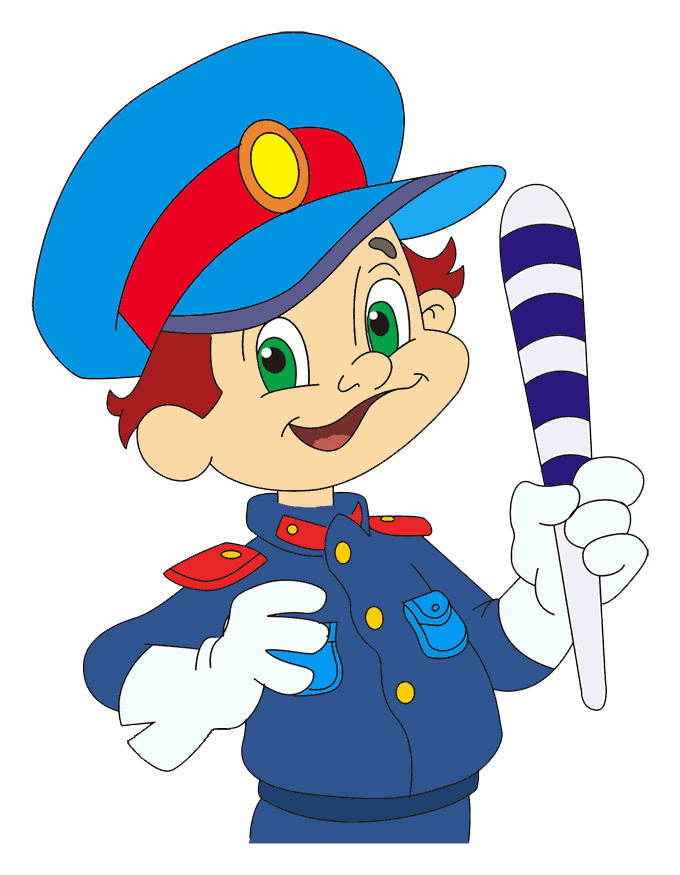 Приложение №8.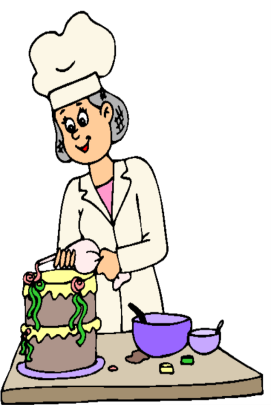 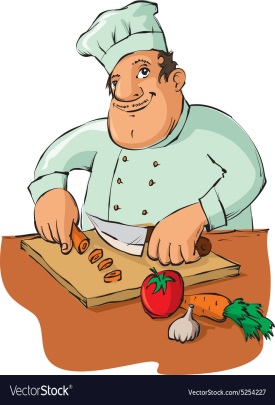 Приложение №9.… отправился в кругосветное путешествие.… построил красивый дом.Очень вкусные котлеты приготовил ….… поставил Коле пятёрку.… испёк красивый торт.Тема занятия.Тема занятия.Тип занятия.Тип занятия.Тип занятия.Логопедическая тема. Автоматизация звука [к].Лексическая тема. Профессии.Логопедическая тема. Автоматизация звука [к].Лексическая тема. Профессии.Логопедическая тема. Автоматизация звука [к].Лексическая тема. Профессии.Логопедическая тема. Автоматизация звука [к].Лексическая тема. Профессии.Логопедическая тема. Автоматизация звука [к].Лексическая тема. Профессии.Цели:Коррекционно-образовательные. Закрепить навык правильного произношения звука [к]. Учить четко, произносить звук [к] в слогах, словах, предложениях  и связных текстах.Коррекционно-развивающие. Развивать речевое дыхание. Развивать фонематическое восприятие. Коррекционно-воспитательные. Учить слушать и слышать, сосредотачивать внимание на выполнении заданий.Цели:Коррекционно-образовательные. Закрепить навык правильного произношения звука [к]. Учить четко, произносить звук [к] в слогах, словах, предложениях  и связных текстах.Коррекционно-развивающие. Развивать речевое дыхание. Развивать фонематическое восприятие. Коррекционно-воспитательные. Учить слушать и слышать, сосредотачивать внимание на выполнении заданий.Цели:Коррекционно-образовательные. Закрепить навык правильного произношения звука [к]. Учить четко, произносить звук [к] в слогах, словах, предложениях  и связных текстах.Коррекционно-развивающие. Развивать речевое дыхание. Развивать фонематическое восприятие. Коррекционно-воспитательные. Учить слушать и слышать, сосредотачивать внимание на выполнении заданий.Цели:Коррекционно-образовательные. Закрепить навык правильного произношения звука [к]. Учить четко, произносить звук [к] в слогах, словах, предложениях  и связных текстах.Коррекционно-развивающие. Развивать речевое дыхание. Развивать фонематическое восприятие. Коррекционно-воспитательные. Учить слушать и слышать, сосредотачивать внимание на выполнении заданий.Цели:Коррекционно-образовательные. Закрепить навык правильного произношения звука [к]. Учить четко, произносить звук [к] в слогах, словах, предложениях  и связных текстах.Коррекционно-развивающие. Развивать речевое дыхание. Развивать фонематическое восприятие. Коррекционно-воспитательные. Учить слушать и слышать, сосредотачивать внимание на выполнении заданий.Планируемые результаты занятия.Планируемые результаты занятия.Планируемые результаты занятия.Планируемые результаты занятия.Планируемые результаты занятия.Предметные:- различать согласные звуки по их признакам, выделять звук вне слова и в слове;-составлять звуко-буквенную модель слова;-классифицировать слова в соответствии с их значением.Метапредметные:-осваивать базовые предметные понятия;-ориентироваться на разнообразие решения учебных задач, выбирать действие в соответствии с поставленной задачей;- осуществлять анализ, синтез, обобщение объектов и явлений.Метапредметные:-осваивать базовые предметные понятия;-ориентироваться на разнообразие решения учебных задач, выбирать действие в соответствии с поставленной задачей;- осуществлять анализ, синтез, обобщение объектов и явлений.Метапредметные:-осваивать базовые предметные понятия;-ориентироваться на разнообразие решения учебных задач, выбирать действие в соответствии с поставленной задачей;- осуществлять анализ, синтез, обобщение объектов и явлений.Личностные:- проявлять интерес к новым знаниям, положительное отношение к обучению;-проявлять ответственность при выполнении задания;- оценивать свою деятельность, адекватно воспринимать оценку учителя.Межпредметные связи: Окружающий мир, Русский язык, чтение.Межпредметные связи: Окружающий мир, Русский язык, чтение.Межпредметные связи: Окружающий мир, Русский язык, чтение.Межпредметные связи: Окружающий мир, Русский язык, чтение.Межпредметные связи: Окружающий мир, Русский язык, чтение.Формы работы: Индивидуальная работа.Формы работы: Индивидуальная работа.Формы работы: Индивидуальная работа.Формы работы: Индивидуальная работа.Формы работы: Индивидуальная работа.Основные ресурсы:Основные ресурсы:Основные ресурсы:Основные ресурсы:Основные ресурсы:Для учителя:Зеркало.Предметные картинки.Маршрутный лист Город профессий.Рабочие карточки.План анализа артикуляции звуков.Наглядно-дидактический материал.Конверт со словами.Для учителя:Зеркало.Предметные картинки.Маршрутный лист Город профессий.Рабочие карточки.План анализа артикуляции звуков.Наглядно-дидактический материал.Конверт со словами.Для учителя:Зеркало.Предметные картинки.Маршрутный лист Город профессий.Рабочие карточки.План анализа артикуляции звуков.Наглядно-дидактический материал.Конверт со словами.Для ученика:Зеркало.Предметные картинки.Маршрутный лист Город профессий.Рабочие карточки.План анализа артикуляции звуков.Конверт со словами.Для ученика:Зеркало.Предметные картинки.Маршрутный лист Город профессий.Рабочие карточки.План анализа артикуляции звуков.Конверт со словами.Ход занятия.Ход занятия.Ход занятия.Ход занятия.Ход занятия.Содержание деятельности учителя-логопеда.Содержание деятельности учителя-логопеда.Содержание деятельности учителя-логопеда.Виды деятельности обучающихся.Виды деятельности обучающихся.1. Оргмомент.- Здравствуй! Ты любишь путешествовать? Сегодня мы отправимся в город Профессий, там познакомимся с интересными людьми разных специальностей.2. Артикуляционная гимнастика.- Наш язычок нужно приготовить к путешествию, для этого мы сделаем специальную гимнастику. «Окошечко».На приёме у врачаВ детской поликлинике.Широко откроем рот,И тихонько скажем а-а-а.«Улыбочка».Скачут, шутят и резвятся, Всем на радость веселятся,Вызывают звонкий смех – Наши клоуны у всех! «Лопаточка».Пошёл садовник в огород,Там сорная трава растёт.Надо нам лопату взять,Грядки все перекопать!Чтоб богат был урожай,Ты работай не зевай.«Месим тесто»Любит повар готовить тесто,Это жутко интересно!Льёт в кастрюльку молоко,Это просто и легко.Ничего, что брызги всюду,Он и сахар не забудет.Добавляет соль, яйцо,Не узнать его лицо.Размешает тесто ложкойИ прольёт на стол немножко.Добавляет он муки -Это тоже пустяки.«Горка», «Горку построим — горку разрушим».Папу знает весь район,Мастер он отличный.Со своей бригадой онСтроит горку быстро.«Ветерок дует с горки».С горки дует ветерок,И несет он холодок.3. Объявление темы занятия.- Мы прибыли в город предлогов смотри, сколько интересных заданий нас ждёт. Чтобы перед нами окрылись все задания, мы должны отгадать загадку.Он в сладком цехе трудился,Итог десертный получился –Эклеры, кекс, «Наполеон».Теперь подумай, кто же он.- Кто такой кондитер? Что он делает? Произнеси чётко слово кондитер. Какой первый звук в слове кондитер?- Сегодня на занятии мы будем продолжать учиться чётко и правильно произносить звук [к].4. Произношение изолированного звука.- Посмотри внимательно на картинку, кто нас первый встречает в городе Профессий?- Что повар делает на картинки? (Приложение №1)- Когда повар режет ножом овощи то слышится звук [к] -[к] - [к] - [к]. Давай представим, что мы с тобой работаем поваром и режем овощи на салат для этого поставь ладонь ребром и потихоньку имитируй действия повара произнося [к] -[к] - [к] - [к].5. Анализ артикуляции звука [к] по плану.- Мы двигаемся дальше. Кто следующий встречает нас? (Приложение №2)- Как ты догадался, что это строитель?- Посмотри, какой дом приготовил  для нас строитель. Подумай и давай расскажем, что делают губы, зубы, язык, когда мы произносим звук [к] и заполним этажи многоэтажного дома. (Приложение №3)6. Характеристика звука [к].  Связь звука с буквой.- При произношении звука [к] наш голос встречает преграду?- Значит звук [к] какой гласный или согласный.- Глухой или звонкий?- Звук [к] согласный, глухой и обозначается буквой К, к.7. Развитие фонематического слуха.- Тебе нравится путешествовать?- Тогда мы идём дальше и следующий житель нашего города, который встречает нас, как ты думаешь кто это? (Приложение №4)- Правильно. Посмотри, какое интересное задание приготовил нам учитель. Тебе даны картинки, ты должен назвать их, определить есть ли в названии картинки звук [к] и где он находится в начале, середине или конце слова. (Приложение №5)Картинки: карандаш, ручка, дневник.8. Автоматизация звука [к] в слогах.Кто на всех морях бывал,Кто держал в руках штурвал?Он вам тоже всем знаком,Он зовётся …- Нас встречает и приглашает на свой корабль моряк. Скажи, а что делает моряк? (Приложение №6)- Моряк очень много плавает по морям и в свободное время сочиняет чистоговорки. Вот для тебя он тоже приготовил чистоговорки. Я буду их произносить, а ты повторяй за мной.Ходят часики во так – тик, так, тик, так.Влево – тик, вправо – так.Тик, так, тик, так.9. Автоматизация звука [к] в словах.- Замечательное путешествие у нас, получается, продолжаем дальше и нас останавливает кто? (Приложение №7)- Кто такой милиционер, что он делает?- Милиционер очень серьёзный, строгий и решительный. Вот такими чертами характера обладают люди этой профессии, и задания он приготовил тебе соответствующее своей профессии. Сейчас ты должен вспомнить всех кого ты встречал, путешествую по городу Профессий, и описать их.Перед ребёнком выкладываются картинки с изображениями людей данных профессий. А в отдельном конвертике выдаются карточки со словами, описывающими характер человека той или иной профессии. (Приложение №8)- Сейчас ты вытаскиваешь по одному слову из конвертика, называешь его и кладёшь рядом с той картинкой, к которой оно больше подходит.Картинки: кондитер, повар, строитель,  учитель, моряк.Слова: активный, аккуратный, бескорыстный, великодушный,  деликатный, изыскательный, компетентный, креативный, кропотливый, практичный.10. Автоматизация звука [к] в предложениях.- Молодец! Ты, верно, охарактеризовал людей разных профессий. Но милиции важно знать, не только качества человека, но и то чем он занимается. Нам дана рабочая карточка, в которой напечатаны предложения с пропущенными словами-профессиями. Ты должен прочитать предложение и вставить слово. (Приложение №9)Предложения: … отправился в кругосветное путешествие.… построил красивый дом.Очень вкусные котлеты приготовил ….… поставил Коле пятёрку.… испёк красивый торт.10. Автоматизация звука [к] в связных текстах.- Ура! Наше путешествие подходит к концу, и мы возвращаемся домой. Жители города Профессий очень рады знакомству с тобой и дарят тебе стихотворение о профессиях. Давай его разучим, чтобы не забыть.Лётчик водит самолёт,
На такси таксис везёт,
А актриса развлекает.Для нас пляшет и поёт.
Дворник тоже нужен нам,
Он убирает грязь и хлам.
Все профессии важны,
Все профессии нужны.10.Итог занятия.- Какой звук мы учились правильно произносить?- Какое задание тебе понравилось больше всего.- Кем бы ты хотел стать? Почему?1. Оргмомент.- Здравствуй! Ты любишь путешествовать? Сегодня мы отправимся в город Профессий, там познакомимся с интересными людьми разных специальностей.2. Артикуляционная гимнастика.- Наш язычок нужно приготовить к путешествию, для этого мы сделаем специальную гимнастику. «Окошечко».На приёме у врачаВ детской поликлинике.Широко откроем рот,И тихонько скажем а-а-а.«Улыбочка».Скачут, шутят и резвятся, Всем на радость веселятся,Вызывают звонкий смех – Наши клоуны у всех! «Лопаточка».Пошёл садовник в огород,Там сорная трава растёт.Надо нам лопату взять,Грядки все перекопать!Чтоб богат был урожай,Ты работай не зевай.«Месим тесто»Любит повар готовить тесто,Это жутко интересно!Льёт в кастрюльку молоко,Это просто и легко.Ничего, что брызги всюду,Он и сахар не забудет.Добавляет соль, яйцо,Не узнать его лицо.Размешает тесто ложкойИ прольёт на стол немножко.Добавляет он муки -Это тоже пустяки.«Горка», «Горку построим — горку разрушим».Папу знает весь район,Мастер он отличный.Со своей бригадой онСтроит горку быстро.«Ветерок дует с горки».С горки дует ветерок,И несет он холодок.3. Объявление темы занятия.- Мы прибыли в город предлогов смотри, сколько интересных заданий нас ждёт. Чтобы перед нами окрылись все задания, мы должны отгадать загадку.Он в сладком цехе трудился,Итог десертный получился –Эклеры, кекс, «Наполеон».Теперь подумай, кто же он.- Кто такой кондитер? Что он делает? Произнеси чётко слово кондитер. Какой первый звук в слове кондитер?- Сегодня на занятии мы будем продолжать учиться чётко и правильно произносить звук [к].4. Произношение изолированного звука.- Посмотри внимательно на картинку, кто нас первый встречает в городе Профессий?- Что повар делает на картинки? (Приложение №1)- Когда повар режет ножом овощи то слышится звук [к] -[к] - [к] - [к]. Давай представим, что мы с тобой работаем поваром и режем овощи на салат для этого поставь ладонь ребром и потихоньку имитируй действия повара произнося [к] -[к] - [к] - [к].5. Анализ артикуляции звука [к] по плану.- Мы двигаемся дальше. Кто следующий встречает нас? (Приложение №2)- Как ты догадался, что это строитель?- Посмотри, какой дом приготовил  для нас строитель. Подумай и давай расскажем, что делают губы, зубы, язык, когда мы произносим звук [к] и заполним этажи многоэтажного дома. (Приложение №3)6. Характеристика звука [к].  Связь звука с буквой.- При произношении звука [к] наш голос встречает преграду?- Значит звук [к] какой гласный или согласный.- Глухой или звонкий?- Звук [к] согласный, глухой и обозначается буквой К, к.7. Развитие фонематического слуха.- Тебе нравится путешествовать?- Тогда мы идём дальше и следующий житель нашего города, который встречает нас, как ты думаешь кто это? (Приложение №4)- Правильно. Посмотри, какое интересное задание приготовил нам учитель. Тебе даны картинки, ты должен назвать их, определить есть ли в названии картинки звук [к] и где он находится в начале, середине или конце слова. (Приложение №5)Картинки: карандаш, ручка, дневник.8. Автоматизация звука [к] в слогах.Кто на всех морях бывал,Кто держал в руках штурвал?Он вам тоже всем знаком,Он зовётся …- Нас встречает и приглашает на свой корабль моряк. Скажи, а что делает моряк? (Приложение №6)- Моряк очень много плавает по морям и в свободное время сочиняет чистоговорки. Вот для тебя он тоже приготовил чистоговорки. Я буду их произносить, а ты повторяй за мной.Ходят часики во так – тик, так, тик, так.Влево – тик, вправо – так.Тик, так, тик, так.9. Автоматизация звука [к] в словах.- Замечательное путешествие у нас, получается, продолжаем дальше и нас останавливает кто? (Приложение №7)- Кто такой милиционер, что он делает?- Милиционер очень серьёзный, строгий и решительный. Вот такими чертами характера обладают люди этой профессии, и задания он приготовил тебе соответствующее своей профессии. Сейчас ты должен вспомнить всех кого ты встречал, путешествую по городу Профессий, и описать их.Перед ребёнком выкладываются картинки с изображениями людей данных профессий. А в отдельном конвертике выдаются карточки со словами, описывающими характер человека той или иной профессии. (Приложение №8)- Сейчас ты вытаскиваешь по одному слову из конвертика, называешь его и кладёшь рядом с той картинкой, к которой оно больше подходит.Картинки: кондитер, повар, строитель,  учитель, моряк.Слова: активный, аккуратный, бескорыстный, великодушный,  деликатный, изыскательный, компетентный, креативный, кропотливый, практичный.10. Автоматизация звука [к] в предложениях.- Молодец! Ты, верно, охарактеризовал людей разных профессий. Но милиции важно знать, не только качества человека, но и то чем он занимается. Нам дана рабочая карточка, в которой напечатаны предложения с пропущенными словами-профессиями. Ты должен прочитать предложение и вставить слово. (Приложение №9)Предложения: … отправился в кругосветное путешествие.… построил красивый дом.Очень вкусные котлеты приготовил ….… поставил Коле пятёрку.… испёк красивый торт.10. Автоматизация звука [к] в связных текстах.- Ура! Наше путешествие подходит к концу, и мы возвращаемся домой. Жители города Профессий очень рады знакомству с тобой и дарят тебе стихотворение о профессиях. Давай его разучим, чтобы не забыть.Лётчик водит самолёт,
На такси таксис везёт,
А актриса развлекает.Для нас пляшет и поёт.
Дворник тоже нужен нам,
Он убирает грязь и хлам.
Все профессии важны,
Все профессии нужны.10.Итог занятия.- Какой звук мы учились правильно произносить?- Какое задание тебе понравилось больше всего.- Кем бы ты хотел стать? Почему?1. Оргмомент.- Здравствуй! Ты любишь путешествовать? Сегодня мы отправимся в город Профессий, там познакомимся с интересными людьми разных специальностей.2. Артикуляционная гимнастика.- Наш язычок нужно приготовить к путешествию, для этого мы сделаем специальную гимнастику. «Окошечко».На приёме у врачаВ детской поликлинике.Широко откроем рот,И тихонько скажем а-а-а.«Улыбочка».Скачут, шутят и резвятся, Всем на радость веселятся,Вызывают звонкий смех – Наши клоуны у всех! «Лопаточка».Пошёл садовник в огород,Там сорная трава растёт.Надо нам лопату взять,Грядки все перекопать!Чтоб богат был урожай,Ты работай не зевай.«Месим тесто»Любит повар готовить тесто,Это жутко интересно!Льёт в кастрюльку молоко,Это просто и легко.Ничего, что брызги всюду,Он и сахар не забудет.Добавляет соль, яйцо,Не узнать его лицо.Размешает тесто ложкойИ прольёт на стол немножко.Добавляет он муки -Это тоже пустяки.«Горка», «Горку построим — горку разрушим».Папу знает весь район,Мастер он отличный.Со своей бригадой онСтроит горку быстро.«Ветерок дует с горки».С горки дует ветерок,И несет он холодок.3. Объявление темы занятия.- Мы прибыли в город предлогов смотри, сколько интересных заданий нас ждёт. Чтобы перед нами окрылись все задания, мы должны отгадать загадку.Он в сладком цехе трудился,Итог десертный получился –Эклеры, кекс, «Наполеон».Теперь подумай, кто же он.- Кто такой кондитер? Что он делает? Произнеси чётко слово кондитер. Какой первый звук в слове кондитер?- Сегодня на занятии мы будем продолжать учиться чётко и правильно произносить звук [к].4. Произношение изолированного звука.- Посмотри внимательно на картинку, кто нас первый встречает в городе Профессий?- Что повар делает на картинки? (Приложение №1)- Когда повар режет ножом овощи то слышится звук [к] -[к] - [к] - [к]. Давай представим, что мы с тобой работаем поваром и режем овощи на салат для этого поставь ладонь ребром и потихоньку имитируй действия повара произнося [к] -[к] - [к] - [к].5. Анализ артикуляции звука [к] по плану.- Мы двигаемся дальше. Кто следующий встречает нас? (Приложение №2)- Как ты догадался, что это строитель?- Посмотри, какой дом приготовил  для нас строитель. Подумай и давай расскажем, что делают губы, зубы, язык, когда мы произносим звук [к] и заполним этажи многоэтажного дома. (Приложение №3)6. Характеристика звука [к].  Связь звука с буквой.- При произношении звука [к] наш голос встречает преграду?- Значит звук [к] какой гласный или согласный.- Глухой или звонкий?- Звук [к] согласный, глухой и обозначается буквой К, к.7. Развитие фонематического слуха.- Тебе нравится путешествовать?- Тогда мы идём дальше и следующий житель нашего города, который встречает нас, как ты думаешь кто это? (Приложение №4)- Правильно. Посмотри, какое интересное задание приготовил нам учитель. Тебе даны картинки, ты должен назвать их, определить есть ли в названии картинки звук [к] и где он находится в начале, середине или конце слова. (Приложение №5)Картинки: карандаш, ручка, дневник.8. Автоматизация звука [к] в слогах.Кто на всех морях бывал,Кто держал в руках штурвал?Он вам тоже всем знаком,Он зовётся …- Нас встречает и приглашает на свой корабль моряк. Скажи, а что делает моряк? (Приложение №6)- Моряк очень много плавает по морям и в свободное время сочиняет чистоговорки. Вот для тебя он тоже приготовил чистоговорки. Я буду их произносить, а ты повторяй за мной.Ходят часики во так – тик, так, тик, так.Влево – тик, вправо – так.Тик, так, тик, так.9. Автоматизация звука [к] в словах.- Замечательное путешествие у нас, получается, продолжаем дальше и нас останавливает кто? (Приложение №7)- Кто такой милиционер, что он делает?- Милиционер очень серьёзный, строгий и решительный. Вот такими чертами характера обладают люди этой профессии, и задания он приготовил тебе соответствующее своей профессии. Сейчас ты должен вспомнить всех кого ты встречал, путешествую по городу Профессий, и описать их.Перед ребёнком выкладываются картинки с изображениями людей данных профессий. А в отдельном конвертике выдаются карточки со словами, описывающими характер человека той или иной профессии. (Приложение №8)- Сейчас ты вытаскиваешь по одному слову из конвертика, называешь его и кладёшь рядом с той картинкой, к которой оно больше подходит.Картинки: кондитер, повар, строитель,  учитель, моряк.Слова: активный, аккуратный, бескорыстный, великодушный,  деликатный, изыскательный, компетентный, креативный, кропотливый, практичный.10. Автоматизация звука [к] в предложениях.- Молодец! Ты, верно, охарактеризовал людей разных профессий. Но милиции важно знать, не только качества человека, но и то чем он занимается. Нам дана рабочая карточка, в которой напечатаны предложения с пропущенными словами-профессиями. Ты должен прочитать предложение и вставить слово. (Приложение №9)Предложения: … отправился в кругосветное путешествие.… построил красивый дом.Очень вкусные котлеты приготовил ….… поставил Коле пятёрку.… испёк красивый торт.10. Автоматизация звука [к] в связных текстах.- Ура! Наше путешествие подходит к концу, и мы возвращаемся домой. Жители города Профессий очень рады знакомству с тобой и дарят тебе стихотворение о профессиях. Давай его разучим, чтобы не забыть.Лётчик водит самолёт,
На такси таксис везёт,
А актриса развлекает.Для нас пляшет и поёт.
Дворник тоже нужен нам,
Он убирает грязь и хлам.
Все профессии важны,
Все профессии нужны.10.Итог занятия.- Какой звук мы учились правильно произносить?- Какое задание тебе понравилось больше всего.- Кем бы ты хотел стать? Почему?Здравствуйте.Да я люблю путешествовать.Широко открыть ротик, закрыть.Широко улыбнуться, чтобы видны были зубы.Улыбнуться. Приоткрыть рот. Положить широкий язык на нижнюю губу.Улыбнуться. Приоткрыть рот, положить широкий передний край языка на нижнюю губу и «пошлепать» его губами, произнося «пя-пя-пя». Приоткрыть рот и покусывать язык.Улыбнуться, открыть рот, кончик языка упирается в нижние зубы. Выгнуть язык горкой, упираясь кончиком языка в нижние зубы. Улыбнуться, открыть рот, кончик языка упирается в нижние зубы. Выгнуть язык горкой, упираясь кончиком языка в нижние зубы, затем расслабить его. Попеременно выполнять эти движения.Улыбнуться, приоткрыть рот. Установить язык «горкой», а затем спокойно и плавно подуть посередине языка. Воздух должен быть холодным.Кондитер.Ответы ребёнка.Первый звук [к].- Это повар.- Он режет ножом овощи.Выполняет задание по инструкции.Строитель.Он одет в одежду строителя, у него на голове каска и он стоит рядом со строящимся домом.Ребёнок заполняет таблицу артикуляции звука.Губы - улыбаются.Зубы - разомкнуты.Язык -  «Горочкой».Воздушная струя - теплая, толчкообразная.Голос -  не работает.Да.Согласный.Глухой.Да.Это Учитель.Ребенок выполняет задание.Моряком.Ответы ребёнка.Повторяет вслед за логопедом.Милиционер.Ответы ребёнка.Кондитер, повар, строитель,  учитель, моряк.Ребёнок выполняет задание по инструкции.Ребёнок выполняет задание по инструкции.Ребёнок выполняет задание по инструкции.Звук [к].Ответы ребёнка.Здравствуйте.Да я люблю путешествовать.Широко открыть ротик, закрыть.Широко улыбнуться, чтобы видны были зубы.Улыбнуться. Приоткрыть рот. Положить широкий язык на нижнюю губу.Улыбнуться. Приоткрыть рот, положить широкий передний край языка на нижнюю губу и «пошлепать» его губами, произнося «пя-пя-пя». Приоткрыть рот и покусывать язык.Улыбнуться, открыть рот, кончик языка упирается в нижние зубы. Выгнуть язык горкой, упираясь кончиком языка в нижние зубы. Улыбнуться, открыть рот, кончик языка упирается в нижние зубы. Выгнуть язык горкой, упираясь кончиком языка в нижние зубы, затем расслабить его. Попеременно выполнять эти движения.Улыбнуться, приоткрыть рот. Установить язык «горкой», а затем спокойно и плавно подуть посередине языка. Воздух должен быть холодным.Кондитер.Ответы ребёнка.Первый звук [к].- Это повар.- Он режет ножом овощи.Выполняет задание по инструкции.Строитель.Он одет в одежду строителя, у него на голове каска и он стоит рядом со строящимся домом.Ребёнок заполняет таблицу артикуляции звука.Губы - улыбаются.Зубы - разомкнуты.Язык -  «Горочкой».Воздушная струя - теплая, толчкообразная.Голос -  не работает.Да.Согласный.Глухой.Да.Это Учитель.Ребенок выполняет задание.Моряком.Ответы ребёнка.Повторяет вслед за логопедом.Милиционер.Ответы ребёнка.Кондитер, повар, строитель,  учитель, моряк.Ребёнок выполняет задание по инструкции.Ребёнок выполняет задание по инструкции.Ребёнок выполняет задание по инструкции.Звук [к].Ответы ребёнка.Активный АккуратныйБескорыстныйВеликодушный КреативныйИзыскательныйПрактичныйКропотливыйКомпетентныйДеликатный